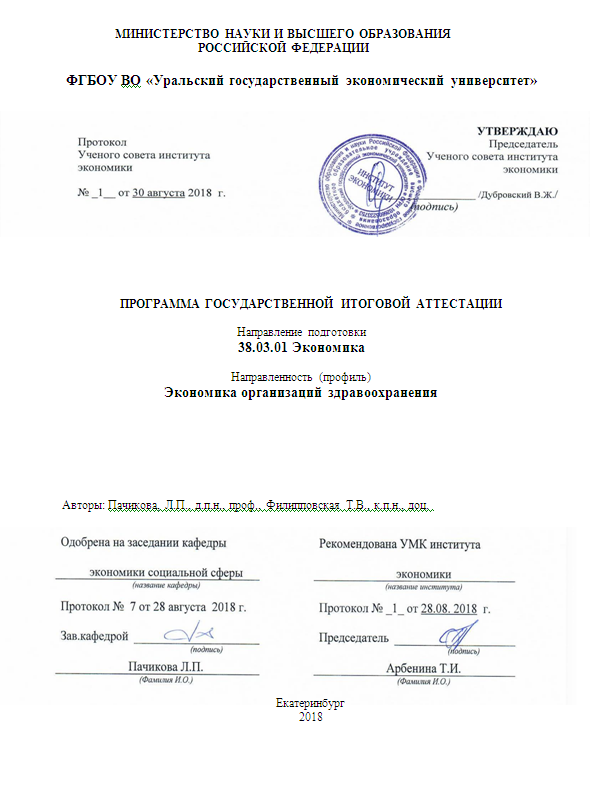 ОБЩИЕ ПОЛОЖЕНИЯГосударственная итоговая аттестация (далее - ГИА) проводится государственными экзаменационными комиссиями (далее - ГЭК) в целях определения соответствия результатов освоения студентами основных профессиональных образовательных программ (далее – ОПОП, образовательная программа) уровню требований федерального государственного образовательного стандарта высшего образования (далее – стандарт, ФГОС ВО).	Основу настоящей программы составляют следующие нормативные акты:Федеральный закон от 29.12.2012 № 273-ФЗ «Об образовании в Российской Федерации»; Порядок проведения государственной итоговой аттестации по образовательным программам высшего образования – программам бакалавриата, программам специалитета и программам магистратуры, утвержденного приказом Министерства образования и науки Российской Федерации от 29.06.2015 № 636, в ред. Приказов Минобрнауки России от 09.02.2016 №86, от 28.04.2016 №502.Федеральный государственный образовательный стандарт высшего образования (далее ФГОС ВО) по направлению ФГОС ВО по направлению подготовки 38.03.01 Экономика (Приказ Министерства образования и науки РФ от 12 ноября 2015 г. N 1327 «Об утверждении федерального государственного образовательного стандарта высшего образования по направлению подготовки 38.03.01 Экономика (уровень бакалавриата)»)Устав ФГБОУ ВО «Уральский государственный экономический университет».Документация системы менеджмента качества УрГЭУ «Порядок проведения государственной итоговой аттестации по образовательным программам высшего образования – программам бакалавриата, специалитета и магистратуры (П 7.5-093-2017)». Приказ № 198/1 от 28.04.2017.         Программа государственной итоговой аттестации включает:I. Требования к выпускным квалификационным работам и порядку их выполнения (методические рекомендации по выполнению выпускных квалификационных работ);II. Критерии оценки защиты выпускных квалификационных работ;III. Оценочные материалы. IV. Приложения.МЕТОДИЧЕСКИЕ РЕКОМЕНДАЦИИ ПО ВЫПОЛНЕНИЮ ВЫПУСКНОЙ КВАЛИФИКАЦИОННОЙ РАБОТЫТРЕБОВАНИЯ К ВЫПУСКНОЙ КВАЛИФИКАЦИОННОЙ РАБОТЕ1.1.1 Сущность выпускной квалификационной работыВыпускная квалификационная работа в соответствии с ОПОП бакалавриата выполняется в период прохождения практики и выполнения научно-исследовательской работы и представляет собой самостоятельную и логически завершенную выпускную квалификационную работу, связанную с решением задач того вида (видов) деятельности, к которым готовится студент.1.1.2 Цели и задачи выпускной квалификационной работыЦелью выполнения выпускной квалификационной работы по программе подготовки бакалавров  «Экономика организаций здравоохранения» является систематизация и расширение теоретических знаний, развитие профессиональных  навыков и умений, выявление способности выпускника на основе полученных знаний решать конкретные научно-исследовательские и практические задачи в соответствии с квалификационной характеристикой выпускника, определенной ФГОС ВО по направлению 38.03.01 – «Экономика» и соответствующей ОПОП. При выполнении выпускной квалификационной работы обучающиеся должны показать в докладе и презентации свою способность и умение, опираясь на полученные углубленные знания, умения и сформированные общекультурные и профессиональные компетенции, самостоятельно решать на современном уровне задачи своей профессиональной деятельности, профессионально излагать специальную информацию, научно аргументировать и защищать свою точку зрения.Компетенции, проверяемые в ходе выполнения и защиты выпускной квалификационной работы студентами направления 38.03.01 Экономика, «Экономика организаций здравоохранения»Основными задачами, которые должен решить студент при выполнении выпускной квалификационной работы являются:1)   обоснование актуальности и значимости выбранной темы работы с точки зрения    теории и практики управления учреждениями здравоохранения, составление программы исследования;2) изучение теоретических положений по проблеме, сущности экономических категорий и процессов, нормативной документации, составление литературного обзора по проблеме исследования;3) обоснование необходимости и возможности применения определенных современных методик принятия управленческих решений по задачам, поставленным в  научно-исследовательской работе;4) сбор необходимой для проведения исследования эмпирической информации с привлечением первичных и вторичных источников и использованием адекватных методов;5) проведение экономического анализа состояния объекта исследования с использованием соответствующих методов обработки информации, выявление тенденций изменения экономических показателей, и проблем, требующих решения или совершенствования;6) разработка методический и практических рекомендаций и предложений, их экономическое и организационное обоснование, необходимое и достаточное для решаемой задачи;7) обобщение результатов проведенных исследований, формулирование выводов о степени достижения целей, поставленных в ВКР, и возможности практического применения предложенных разработок;8) оформление ВКР в соответствии с нормативными    требованиями;9)  подготовка к защите выпускной квалификационной работы перед членами ГЭК.Объектами, на базе которых выполняется выпускная квалификационная работа, могут быть:предприятия системы здравоохранения всех организационно-правовых форм и видов деятельности их подразделения (как существующие, так и проектируемые);проектные, научно-исследовательские и образовательные организации;органы государственного управления и местного самоуправления.Выбор и утверждение темы выпускной квалификационной работыВыбор темы ВКР осуществляется на первом курсе обучения студента. Она определяется на основе выбора формулировки для решения выявленной проблемы из примерной тематики выпускных квалификационных работ по программе «Экономика организаций здравоохранения» или обоснования  инициативной темы. Тема проходит обсуждение и согласование с научным руководителем и руководителем ВКР и/или практик. При выборе темы выпускной квалификационной работы необходимо исходить из:актуальности проблемы и значимости ее для научной и практической деятельности; потребностей развития и совершенствования деятельности конкретного предприятия системы здравоохранения (организации);интересов, склонностей в научно-исследовательской работе студента, а также перспектив его будущей профессиональной деятельности;научной специализации выпускающей кафедры и ее преподавателей;возможности получения информации для проведения анализа и обоснования предлагаемых управленческих решений;Далее приводится примерная тематика выпускных квалификационных работ по программе «Экономика организаций здравоохранения». 1.1.4 Структура и содержание выпускной квалификационной работыВ общем виде выпускная квалификационная работа студента состоит из введения, основной части (трех или двух глав), заключения, списка использованных источников и приложений.Введение. Во введении, как вступительной части работы, необходимо:обосновать актуальность выбранной темы с точки зрения научной и практической значимости проблемы, а также ее теоретической и методической разработанности в специальной литературе;определить проблему исследования для данной работы;сформулировать цель работы и задачи по ее достижению; охарактеризовать объект и предмет исследования;перечислить виды источников информации, использованных для выполнения работы, определить   методы   исследования; кратко описать структуру работы.охарактеризовать элементы научной новизны,  теоретическую и практическую значимость работы, основные результаты исследования. Объем введения – 3-4 страницы текста.Основная часть работы. Она включает в различных сочетаниях следующие элементы:Теоретическая часть должна содержать литературный обзор существующего состояния изучаемой проблемы и включать:характеристику существующих теоретических подходов к изучению проблемы, оценку степени разработанности в литературе и на практике;обзор дискуссионных вопросов, по-разному освещаемых в научной литературе. Он должен носить критический характер и отражать точку зрения автора магистерской диссертации; методические основы изучения проблемы исследования, выбранной для ВКР. При наличии различных методических подходов необходимо охарактеризовать их особенности и сформулировать свое представление по этому вопросу. Выбранные (или сформированные автором работы) методики послужат основной для изучения фактических данных в последующих главах работы, которые должны стать логическим   продолжением теоретической главы.выводы или краткое обобщение содержания главы. При написании теоретической главы работы студент должен показать знание общетеоретических и специальных подходов к изучению проблемы, умение обобщать материал литературных источников, выявлять основные тенденции и особенности развития проблемы, выявлять сходства и различия в точках зрения авторов теоретических и методических работ, делать самостоятельные выводы. Для более сжатого и наглядного изложения материала студент должен использовать различные схемы и таблицы, позволяющие объемно представить содержание понятий и процессов.Аналитическая часть включает исследование состояния изучаемой проблемы на эмпирическом материале, в т.ч.:общую характеристику объекта исследования;анализ состояния проблемы по ранее определенной методике исследования. Характер и объем изучаемого фактического материала будет зависеть от особенностей этой методики и объекта исследования;выводы или краткие обобщения.Основными типами исследований в ВКР могут быть:Разведочные – направленные на поиск идей, их подтверждение на основе собранных данных и прояснение проблемы, стоящей перед объектом исследования;Описательные - направленные на подтверждение или опровержение какой-либо первоначально выдвинутой гипотезы;Каузальные – направленные на установление причинно-следственных связей между какими-либо явлениями и прогнозирование их развития.В работе может присутствовать один тип исследования или несколько. Возможно рассмотрение всех типов как стадий одного исследовательского процесса. При написании этой части студент должен показать умение экономически грамотно анализировать и оценивать состояния проблемы для выбранного объекта исследования на основе собранных данных литературных источников, статистических и справочных материалов, материалов предприятий (организаций), производить необходимые расчеты и делать обоснованные выводы. При этом он должен осуществить правильный отбор необходимой информации (не использовать ненужные сведения), определиться с временными границами сбора данных, применить необходимые методы их сбора и обработки. Наиболее полно должны быть проанализированы существующее состояние изучаемого явления, факторы, влияющие на его развитие, имеющиеся возможности и недостатки.Для доказательства объективности полученных выводов студент должен обязательно указывать характер использованных данных с точки зрения их достоверности (реальные, измененные, смоделированные и т.д.) и делать ссылки на источники и методы сбора информации. Для удобства анализа фактический материал должен быть оформлен в виде таблиц, графиков, диаграмм. Наиболее объемные и первичные материалы могут быть вынесены в приложения. На результатах теоретического и практического исследования, проведенного в предыдущих разделах работы строится результирующая часть. В зависимости от цели и задач работы, объекта исследования в ней могут быть представлены:программы мероприятий (проекты) по совершенствованию какого-либо направления деятельности объекта, изменению структурных (системных) характеристик, которые позволят решить выявленные проблемы и преодолеть имеющиеся недостатки;прогнозы и стратегии дальнейшего развития какого-либо явления в определенных оговариваемых в работе условиях и возможные управленческие решения, возможные (или необходимые) для конкретной ситуации;предложения по совершенствованию методик и инструментов решения каких-либо задач с их апробацией в реальных условиях и выводами об условиях применения. При выполнении этой части студент должен показать умение на основе выводов проведенных исследований предлагать способы решения проблем субъектов предпринимательской деятельности. При этом строиться данная часть работы должна с учетом принципов системного подхода и динамичности. Необходимо учитывать взаимосвязи многих изменяющихся во времени объектов и факторов, а также многих сфер принятия управленческих решений с позиций как стратегического, так и оперативного управления. Предложения и рекомендации студент должен обязательно обосновать с точки зрения   экономических и, при необходимости, социальных последствий, которые будут проявляться в результате реализации этих разработок. Экономическое обоснование может быть выполнено в виде:расчета экономической эффективности инвестиций, оценки эффективности дополнительных текущих затрат на определенные мероприятия,оценки прогрессивности предложений по качественным параметрам, прогноза изменения определенных социально-экономических показателей,рейтинговых и экспертных оценок и т.д. При этом студент должен выбрать адекватные методы и методики социально - экономического обоснования предложений, грамотно применить их, а также сделать необходимые выводы.Заключение. В этой части ВКР находят отражение основные положения и выводы, содержащиеся во всех главах работы. Основная мысль каждого параграфа выносится в заключение и логически увязывается с предыдущими и последующими выводами, т.е. в заключении отражаются степень достижения цели исследования, решения поставленных задач, уровень новизны и степени разработанности результатов, указывается также где, и каким образом применение результатов исследования может иметь  практическую ценность. Объем – 3-5 страниц.Список использованных источников. Должен содержать перечень использованных при написании ВКР литературных источников с их полным описанием по требованиям стандартов. Приложения. В приложениях выносятся таблицы, первичные материалы, громоздкий иллюстрированный материал. Общий объем ВКР должен быть 100-120 страниц.1.1.5 Руководство выпускной квалификационной работойОбщее руководство и контроль за ходом выполнения ВКР осуществляет выпускающая кафедра в лице научного руководителя.После утверждения студенту темы ВКР и до оформления приказа на производственную (преддипломную) практику научный руководитель оформляет задание на ВКР, которое утверждается заведующим кафедройОсновные этапы и сроки выполнения выпускной квалификационной работыНа основании выданного студенту задания составляется календарный план-график на весь период разработки темы с указанием сроков окончания и представления законченной работыСоблюдение установленных сроков и последовательности выполнения выпускной квалификационной работы направлено на оптимизацию процесса достижения поставленных целей. Рекомендуется следующая последовательность этапов выполнения работы:выбор темы выпускной квалификационной работы, ее утверждение, составление программы исследования – первый семестр обучения в УрГЭУ;подбор научной литературы, нормативной документации и ознакомление с ними, составление литературного обзора по проблеме исследования – первый год обучения в УрГЭУ;выбор объекта исследования и проведение предварительного изучения его особенностей для прояснения исследовательской проблемы: собрать эмпирические данные, проанализировать, интерпретировать и определиться с проблемами, которые надо решать –практика 1 курса;определение целей и задач заключительных исследований, составление планов их проведения, сбор эмпирического материала, обработка данных – второй, третий и последующие семестры обучения в УрГЭУ;обобщение аналитических материалов. Доработка основной части работы по замечаниям руководителя – практика завершающего этапа обучения;написание введения и заключения ВКР. Формулировка элементов научной новизны (минимум один пункт) и направлений практической значимости результатов проведенного исследования. Оформление библиографического списка и приложений. Все части работы должны быть представлены руководителю не позднее, чем за 3 недели до дня защиты.Прохождение нормоконтроля и исправление замечаний по оформлению работы, проверка в системе Антиплагиат, размещение на Портале УрГЭУ.Подготовка к защите ВКР: подготовка презентационных материалов, оформление документов на работу).Ход выполнения ВКР контролируется выпускающей кафедрой по утвержденному графику:окончание первого этапа– утвержденная тема и программа исследования;окончание второго этапа – литературный обзор по проблеме исследования,практика –  методика сбора эмпирического материала, готовность частей работы;за две недели до защиты (100 % готовности работы).За две недели до установленного дня защиты ВКР выносится решение выпускающей кафедры о готовности ВКР к защите. 1.1.7 Подготовка к защите выпускной квалификационной работыЗаконченная ВКР в несброшюрованном виде представляется нормоконтролеру  для проверки правильности ее оформления на соответствие стандартам.Подписанная нормоконтролером работа   передается научному руководителю для составления письменного отзыва руководителя , в котором особое внимание уделяется  оценке выпускника по личностным характеристикам (ответственность, дисциплинированность, самостоятельность, активность, творчество, инициативность и т.д.),  проявленным способностям к исследовательской деятельности, достигнутым результатам в формировании компетенций выпускника данной программы. Мотивируется возможность или невозможность представления работы на защиту  в ГЭК. Решение руководителя является основанием для допуска кафедрой магистерской диссертации к защите.Для получения дополнительной объективной оценки ВКР, допущенная  к защите, направляется на внешнее рецензирование. К рецензированию могут привлекаться преподаватели вузов, высококвалифицированные специалисты других организаций, НИИ, государственных  учреждений. Список рецензентов согласовывается и утверждается кафедрой. Форма отзыва рецензента. В нем рецензент должен сосредоточить внимание на актуальности темы, качестве выполненной работы, ее положительных сторонах и недостатках, а также   дать непосредственную  оценку  соответствия работы  требованиям ФГОС, выставить предлагаемую оценку в баллах. Текст ВКР должен быть проверен на объем заимствований в системе «Антиплагиат.ВУЗ», отчет печатается.ВКР размещается в электронно-библиотечной системе УрГЭУ (http://portfolio.usue.ru ) Перед размещением пишется аннотация на ВКР и заполняется разрешение на размещение. Размещение – не позднее, чем за 2 дня до защиты.При подготовке к защите студент должен подготовить доклад по теме ВКР (на 10-12 мин.), в котором необходимо четко и кратко изложить основные защищаемые положения работы, подчеркнуть научную новизну и практическую ценность. Для наглядности необходимо подготовить аннотация ВКР  и презентационные материалы (таблицы, схемы, графики и т.д.).Перед защитой студентом представляются в ГЭК следующие документы:ВКР, подписанная на титульном листе   выпускником, научным руководителем, консультантами (если есть), нормоконтролером и рецензентомзадание на выполнение работы с отметками сроков окончательной подготовки работы, подписанное научным руководителем и заключением руководителя кафедры о допуске к защите;отзыв научного руководителя;рецензия на ВКРразрешение на размещение выпускной квалификационной работы студента в электронно-библиотечной системе УрГЭУ. При наличии элементов коммерческой тайны используется регламент, действующий в УрГЭУ.отчет о проверке в системе «Антиплагиат.ВУЗ»справка о размещении ВКР в электронно-библиотечной системе УрГЭУ.1.1.8 Защита выпускной квалификационной работыЗащита ВКР проводится на открытом заседании Государственной экзаменационной комиссии.Порядок защиты:председатель ГЭК объявляет фамилию, имя и отечество соискателя, тему работы с указанием места ее выполнения;доклад выпускника продолжительностью не более 10-12 минут, в течении которых он должен кратко сформулировать актуальность, цель и задачи работы, изложить основные выводы, обосновать их эффективность. Студент может пользоваться заранее подготовленными тезисами доклада и обязательно использовать презентационный материал;после окончания доклада члены ГЭК и присутствующие на защите предлагают соискателю вопросы, имеющие непосредственные отношение к теме работы;секретарь ГЭК зачитывает рецензию;соискатель отвечает на вопросы, поставленные в рецензии;выступление научного руководителя работы, а в случае его отсутствия секретарь ГЭК зачитывает отзыв руководителя;Председатель ГЭК предоставляет желающим слово для выступления, после чего объявляет об окончании защиты.В процессе защиты члены ГЭК заполняют оценочный лист, позволяющий аккумулировать информацию по отдельным критериям оценки работ.После окончания открытой защиты проводится закрытое заседание ГЭК  (возможно с участием руководителей), на котором  определяются итоговые оценки по 4 – балльной системе (отлично, хорошо, удовлетворительно, неудовлетворительно). После закрытого обсуждения председатель объявляет решение ГЭК. Протокол заседания ГЭК ведется секретарем. В него вносятся все заданные вопросы, особые мнения, решение комиссии об оценке.КРИТЕРИИ ОЦЕНКИ РЕЗУЛЬТАТОВ ЗАЩИТЫ ВЫПУСКНЫХ КВАЛИФИКАЦИОННЫХ РАБОТАттестация студента производится  по уровню достигнутого результата в формировании компетенций по всем  контролируемым результатам обучения.Оцениваемые в ходе защиты выпускной квалификационной работы результаты обученияОбщую оценку за выпускную квалификационную работу и процедуру защиты члены государственной экзаменационной комиссии выставляют коллегиально с учетом содержания ВКР и процедуры защиты. При этом оценивается  соответствие:- содержания работы заявленной теме;- глубины раскрытия темы ВКР  значимости проблемы исследования; - оформления работы  требованиям  ГОСТ;- результатов обучения  требованиям,  предусмотренным ФГОС ВО.Оценки выпускным квалификационным работам даются членами экзаменационной комиссии после закрытого обсуждения и объявляются обучающимся в тот же день после подписания соответствующего протокола заседания комиссии.Критерии оценки содержания, качества подготовки и защиты выпускной квалификационной работы по ОПОП - программам бакалавриатаОценка «неудовлетворительно» выставляется, если:· аппарат исследования не продуман или отсутствует его описание;· неудачно сформулированы цель и задачи, выводы носят декларативный характер;· в работе не обоснована актуальность проблемы;· работа не носит самостоятельного исследовательского характера; не содержит анализа и практического разбора деятельности предприятия (организации); не имеет выводов и рекомендаций; не отвечает требованиям, изложенным в методических указаниях кафедры;· работа имеет вид компиляции из немногочисленных источников без оформления ссылок на них или полностью заимствована;· в заключительной части не отражаются перспективы и задачи дальнейшего исследования данной темы, вопросы практического применения и внедрения результатов исследования в практику;· неумение анализировать научные источники, делать необходимые выводы, поверхностное знакомство со специальной литературой; минимальный библиографический список;· студент на защите не может аргументировать выводы, затрудняется отвечать на поставленные вопросы по теме либо допускает существенные ошибки;· в отзывенаучного руководителя имеются существенные критические замечания;· оформление не соответствует требованиям, предъявляемым к ВКР;· к защите не подготовлены презентационные материалы.ПЕРЕЧЕНЬ КОМПЕТЕНЦИЙ, КОТОРЫМИ ДОЛЖЕН ОВЛАДЕТЬ ОБУЧАЮЩИЙСЯ В РЕЗУЛЬТАТЕ ОСВОЕНИЯ ОП ВОIV. ОЦЕНОЧНЫЕ МАТЕРИАЛЫПеречень типовых вопросов, задаваемых при процедуре защиты выпускных квалификационных работ4.1. Вопросы для оценки сформированности общекультурных компетенцийОбоснуйте значимость проблемы Вашего исследования в ВКР с позиций современной экономической ситуации в России и целей ее развития в будущем.Как отразились процессы глобализации на деятельности организации – базы практик и/или эмпирической базы ВКР?  Какие направления импортозамещения можно использовать в отрасли, субъектом которой является база практик (эмпирическая база ВКР), для повышения статуса нашей страны в мировом сообществе?Почему знание закономерностей исторического развития общества важно при принятии управленческих решений в других отраслях и сферах функционирования общества?Какова практическая значимость результатов Вашей ВКР? Является ли тема Вашей ВКР актуальной для других субъектов экономики?Каково значение коммуникативных навыков для успешной деятельности в трудовом коллективе?Как Вы думаете, каковы перспективы адаптации основ организационной культуры, например, США или Германии к деятельности, исследуемой Вами организации? К каким зарубежным источникам информации по теме ВКР Вы обращались и делали ли авторский перевод?В чем проявляется толерантность в восприятии социальных, этнических, конфессиональных и культурных различий?Какие Ваши качества, как перспективного специалиста, были отмечены в отзыве на преддипломную практику у принимающей организации? Какие из этих качеств вы считаете наиболее значимыми для перспективной профессиональной карьеры?Какие нормативно-правовые документы были использованы Вами при подготовке ВКР?Почему успешная профессиональная карьера современного человека невозможна без высокого уровня самоорганизации и постоянного самообразования?Какие методы и средства из сферы спорта можно было бы эффективно применить в системе стимулирования труда персонала в исследуемой Вами организации?Можете ли вы назвать опасные для жизни человека ситуации в организации производственной среды в отделе, где Вы проходили практику? Нуждаются ли в связи с этим сотрудники отдела, в котором Вы проходили практику, в дополнительном обучении методам и приемам оказания первой помощи?  В чем Вы видите значение здорового образа жизни, занятий физической культурой и спортом для обеспечения полноценной социальной и профессиональной деятельности?Чем обусловлена в настоящее время необходимость овладения приемами первой помощи, методами защиты в условиях чрезвычайных ситуаций?4.2. Вопросы для оценки сформированности общепрофессиональных компетенцийКакие источники информации Вами использовались при выполнении ВКР?Список наименований Вашей работы включает более 40 позиций. Можете ли вы назвать информационные источники, данные из которых оказалась для Вас наиболее полезными?Соответствуют ли данные, использованные Вами в ВКР, требованиям информационной безопасности? Присутствуют ли в перечне использованных Вами источников при подготовке ВКР труды ведущих ученых в данной области знания (чьи?), работников Уральского государственного экономического университета (чьи?), выпускающей кафедры (чьи?)?Какие методы сбора данных Вы использовали при выполнении ВКР?Какие методы (методики) анализа данных Вами использованы для обработки информации при выполнении ВКР?Обоснуйте свой выбор использованных инструментов для обработки экономических данных при выполнении ВКР (для решения задач анализа и обоснования выводов)?Объясните свой выбор использованных информационно-коммуникационных технологий при выполнении ВКР и ее защите.Объясните влияние предлагаемых Вами решений на достижение целей исследуемого объекта.Какие критерии выбора варианта управленческого решения по устранению или сокращению проблем, выявленных в деятельности объекта исследования, Вы использовали?К полномочиям каких руководителей объекта исследования ВКР можно отнести реализацию предложенных Вами в ВКР управленческих решений?Готовы ли Вы возглавить небольшую творческую группу для реализации поставленных Вами в ВКР задач и нести ответственность за результаты ее деятельности и эффект от внедрения предлагаемых вами мероприятий?4.3. Вопросы для оценки сформированности профессиональных компетенций4.3.1. Базовые вопросы: Аналитическая, научно-исследовательская деятельность:ПК- 4 Считаете ли Вы, что представленные Вами модели и формы внедрения инноваций в деятельность организации в полной мере обеспечивают решение целей и задач ВКР?ПК-5 Какие особенности финансовой, бухгалтерской и иной информации, содержащейся в отчетности организации, вызвали у Вас вопросы в связи с их отличием от теоретических материалов, освоенных Вами во время обучения в университете?ПК-6 Выявлены ли Вами особенности, отличия российских и зарубежных подходов к решению проблем, поставленных перед Вами в процессе подготовки ВК?ПК-7 Использовались ли в Вашей работе методы сравнения данных по исследуемой проблеме российских и зарубежных источников?ПК-8 Какие программные средства Вам пришлось использовать при реализации целей и задач ВКР?Организационно-управленческая деятельностьПК-9 Готовы ли Вы возглавить небольшую творческую группу для реализации поставленных Вами в ВКР задач и нести ответственность за результаты ее деятельности и эффект от внедрения предлагаемых вами мероприятий?ПК-10 Какие современные технические средства и информационные технологии Вы применяли при реализации целей и задач ВКР?ПК-11 Сформулировали ли Вы, рассчитывая экономический эффект от предлагаемых в ВКР мероприятий, перспективные социальные и культурные последствия от их внедрения?4.3.2. Уточняющие вопросы в зависимости от избранной тематики ВКР: Экономика организаций здравоохраненияЭкономика здравоохранения в системе экономических наук. Цель и задачи экономики здравоохранения в условиях рыночных отношений. Развитие экономических отношений в здравоохранении. Предпосылки возникновения и факторы, определяющие сущность и особенности экономических отношений в отрасли. Характеристика рынка медицинских услуг. Факторы, влияющие на спрос и предложение медицинских услуг. Перспективы развития рынка медицинских услуг в регионе.                                                                                                                                                                                                                                                                                                    Оценка современного состояния российской системы здравоохранения и перспектив развития. Характеристика национальных систем здравоохранения. Возможности использования зарубежного опыта (США, Великобритании, Германии, Швеции, Австралии) в развитии здравоохранения Российской Федерации, ее субъектах. Основные направления реформирования и реструктуризации отрасли здравоохранения. Влияние перемен на экономические результаты деятельности медицинских организаций. Классификация ресурсов в здравоохранении и методы оценки.  Необходимость повышения эффективности использования финансовых, материальных и трудовых ресурсов в государственной и частной системах здравоохранения. Медицинская организация как субъект рынка социальных услуг. Барьеры входа и выхода медицинских организаций на рынок услуг. Понятие финансовых ресурсов медицинской организации. Источники финансирования организаций здравоохранения различных организационно-правовых форм.Особенности планирования финансовых ресурсов в организациях, основанных на различных формах собственности. Экономический анализ как основа принятия управленческих решений. Функции и виды экономического анализа, основные методы проведения. Использование результатов экономического анализа при принятии управленческих решений. Материальные ресурсы медицинской организации: понятие, сущность, методы оценки. Принципы и методы ценообразования в сфере услуг. .Организационно-экономические основыпредпринимательства в организациях здравоохраненияРоль и место предпринимательства в рыночной экономике. Предпринимательство в здравоохранении: понятие, сущность, формы.  Организационно-правовые формы предпринимательства в здравоохранении, их характерные черты. Организация оказания платных медицинских услуг в организациях здравоохранения. Организация работы подразделений медицинской организации                                                                 по оказанию платных медицинских услуг. Экономические аспекты организации добровольного медицинского страхования в медицинском учреждении.Ресурсное обеспечение предпринимательской деятельности в медицинском учреждении.  Планирование предпринимательской деятельности в медицинском учреждении: формирование доходов, определение расходов, порядок утверждения сметы. Роль бизнес-планирования. Особенности ценообразования на платные медицинские услуги, оказываемые государственными медицинскими организациями.Нормирование и оплата труда персонала, участвующего в оказании платных медицинских услуг. Бухгалтерский учет доходов и расходов по предпринимательской деятельности.Особенности налогообложения предпринимательской деятельности организаций здравоохранения. Экономика медицинского страхованияЭкономическая сущность страхования и его роль в рыночной экономике. Организация страховой деятельности: классификация отраслей, правовое регулирование, государственное регулирование. Финансы страховых компаний: доходы и расходы, формирование и структура финансового потенциала, страховые резервы.Основные этапы развития медицинского страхования в России. Организационно-экономические основы обязательного медицинского страхования. Финансовые ресурсы системы обязательного медицинского страхования. Источники формирования и направления расходования средств субъектами и участниками системы ОМС (ФФОМС, ТФОМС, СМО и МО). Характеристика правового положения федерального и территориального фондов ОМС. Характеристика правового положения страховой медицинской организации в системе ОМС. Особенности финансирования по ОМС страховых медицинских компаний. Методика расчета страхового платежа. Способы оплаты медицинских услуг в системе ОМС. Характеристика способов оплаты, действующих на территории Свердловской области.Программы государственных гарантий оказания гражданам бесплатной медицинской помощи: понятие, структура, принципы формирования и экономического обоснования. Добровольное медицинское страхование: понятие, виды, правовое регулирование.Планирование в организациях здравоохраненияПланирование в здравоохранении: понятие и сущность. Виды и методы планирования в здравоохранении. Медико-демографические показатели в планировании и организации медицинской помощи населению. Методологические положения планирования скорой медицинской помощи.  Методологические положения планирования сети амбулаторно-поликлинических учреждений. Методологические основы планирования стационарной помощи населению. Планирование численности персонала в лечебно-профилактических организациях.Планирование деятельности лечебно-диагностических служб. Роль стратегического планирования в развитии здравоохранения.  Бизнес-планирование в организациях здравоохранения. Планирование расходов медицинских учреждений по смете. Планирование расходов лечебно-профилактических учреждений на медикаменты и предметы медицинского назначения.   Планирование расходов медицинских учреждений на оплату труда персонала. Планирование развития материально-технической базы здравоохранения. Методы и принципы планирования строительства лечебно-профилактических учреждений.Анализ рынка социальных услугИнституциональная среда деятельности медицинской организации: внутренняя и внешняя (микросреда и макросреда). Параметры ее характеризующие.Факторы, влияющие на процесс ценообразования: внутренние и внешние. Стратегии ценообразования. Адаптация цены к условиям внешней среды.Маркетинговые коммуникации: сущность и цели. Факторы формирования коммуникационных программ.Мотивационные системы оплаты труда в социальной сфереНормирование труда в здравоохранении: характеристика норм труда, методы нормирования и изучения затрат рабочего времени, годовой бюджет рабочего времени.Штатное расписание: порядок и правила составления. Формы и системы оплаты труда в медицинских организациях. Особенности выбора и применения в государственных и частных медицинских организациях.Финансовый менеджмент в организациях здравоохраненияОсновной капитал: понятие, классификация, оценка наличия и движения, показатели и условия повышения эффективности использования. Износ и амортизация основного капитала. Методы начисления амортизации. Факторы, влияющие на формирование амортизационной политики организации. Формы возмещения и прироста основного капитала. Лизинг: понятие, значение, виды, расчет лизинговых платежей. Оценка эффективности применения лизинговых сделок. Оборотный капитал: понятие, структура, показатели и условия повышения эффективности использования. Нематериальные активы организации: понятие, состав, оценка состояния, амортизация, оценка эффективности использования.Структура и особенности бухгалтерского баланса медицинской организации.Механизм выбора налогообложения в организациях здравоохраненияУпрощенная система налогообложения в организациях здравоохранения: цель, задачи, функции. Единый налог на вмененный доход для отдельных видов деятельности. Методы определения налогооблагаемой базы некоммерческих организаций. Налоговая нагрузка (бремя), методы ее расчета и приемы оптимизации налоговых платежей.Экономика сферы услугВспомогательные хозяйственно-административные службы медицинской организации: понятие, виды, принципы формирования. Понятие и виды аутсорсинга. Возможность применения аутсорсинга в деятельности медицинских организацийЭкономика фармацииФармация как составная часть национальной системы здравоохранения. Нормативно-правовая база, регулирующая сферу обращения лекарственных средств (ЛС) в РФ. Организация работы товаропроводящей системы фармацевтического рынка.Классификация производителей ЛС и их роль в системе лекарственного обеспечения населения. Организация деятельности оптовых фармацевтических организаций, классификация, основные задачи, отраслевой стандарт на аптечный склад.Аптека как розничное звено в системе лекарственного обеспечения, основные функции и задачи. ЛС как товар. Порядок формирования цен на импортные ЛС, оптовых и розничных цен на ЛС, цен на ЖНВЛС. Лицензирование в сфере обращения ЛС. Контрольно-разрешительная система качества ЛС в РФ: функции, задачи.V. ИСПОЛЬЗУЕМЫЕ В ПРОЦЕССЕ ГИА ОСНОВНЫЕ ОЦЕНОЧНЫЕ СРЕДСТВАПримерная тематика ВКР:1.	Проблемы планирования и реализации государственного (муниципального) заказа по обеспечению населения бесплатной медицинской помощью (на примере ……..).2.	Экономические методы управления в здравоохранении и пути их совершенствования (на примере …….)3.	Экономические аспекты внедрения стационарозамещающих технологий в организации медицинской помощи населению (на примере …….).4.	Повышение эффективности использования рыночных инструментов в сфере медицинских услуг (на примере …).5.	Реструктуризация сети лечебно-профилактических учреждений как фактор повышения экономической эффективности их деятельности (на примере ….).6.	Анализ влияния различных факторов на развитие предпринимательской деятельности медицинской организации (на примере …….).7.	Роль экономических методов в управлении больничным хозяйством (на примере……).8.	Влияние факторов и критериев финансового менеджмента на устойчивость экономического развития медицинской организации (на примере ……..).9.	Выбор ценовой политики медицинской организации как цель успеха в рыночной ситуации (на примере …..).10.	Проблемы адаптация работников экономических служб медицинских организаций к изменяющимся вызовам времени (на примере …..).11.	Методологические основы совершенствования планирования финансово-хозяйственной деятельности медицинских организаций (на примере ….)12.	Актуальные проблемы экономического управления амбулаторно-поликлинической службой (на примере….).13.	Логистика управления потоками лекарственных средств как инструмент снижения рисков качества в медицинской деятельности (на примере……).14.	Актуальные проблемы управления финансовыми потоками в системе здравоохранения (на примере……).15.	Совершенствование управления затратами медицинской организации как цель повышения качества услуги (на примере …).16.	Актуальные вопросы оценки эффективности деятельности медицинской организации (на примере….).17.	Проблемы оценки эффективности деятельности … отделения … больницы (на примере …).18.	Развитие управленческого инструментария рационального использования ресурсов медицинской организации (на примере….).19.	Методы оценки эффективности логистической  системы в управлении материально-техническими ресурсами медицинской организации (на примере…….).20.	Основные гипотезы и методология прогнозирования спроса на медицинские услуги (на примере….).21.	Повышение роли бизнес-планирования в деятельности медицинских организаций в рыночных условиях (на примере….).22.	Оценка эффективности процедур, правил и институциональных характеристик государственных закупок в медицинской организации (на примере …).23.	Стратегическая маркетинговая программа – инструмент совершенствования маркетинговой деятельности медицинской организации (на примере …).24.	Моделирование эффективности размещения рекламы о предоставлении медицинских услуг населению (на примере…).25.	Повышение конкурентоспособности медицинской организации частной формы собственности (на примере …).26.	Совершенствование маркетинговой деятельности медицинской организации (на примере…).27.	Экономический механизм обеспечения повышения качества предоставляемых услуг (на примере …).28.	Организационные подходы к стимулированию труда персонала медицинских организаций (на примере……).29.	Методические подходы к управлению персоналом медицинских организаций (на примере…..).30.	Методики определения мотивации труда медицинского персонала как фактора повышения эффективности работы (на примере…..).31.	Инструменты и приемы определения мотиваторов в системе стимулирования работников медицинских организаций (на примере …).32.	Эффективность интеграции материальных и нематериальных факторов мотивирования основного персонала в системе здравоохранения (на примере …).33.	Совершенствование системы мотивации персонала медицинской организации пу-тем индивидуального подхода как вызова (на примере …).34.	Совершенствование методических подходов к планированию территориальной программы обязательного медицинского страхования (на примере Свердловской области).35.	Актуальные проблемы развития медицинского страхования в рыночной экономике (на примере…….).36.	Перспективы развития добровольного медицинского страхования как источника финансирования медицинских организаций (на примере …).37.	Добровольное медицинское страхование: современное состояние и перспективы развития (на примере……..).38.	Актуальные проблемы влияния признанного уровня страхового случая страховой организацией на качество медицинской помощи (на примере …).39.	Повышение конкурентоспособности медицинской деятельности через усиление страховой негосударственной поддержки (на примере …).40.	Совершенствование управления финансовыми потоками фармацевтической организации (на примере………).41.	Исследование экономической эффективности логистических потоков фармацевтической организации (на примере….).42.	Маркетинговые исследования как фактор повышения эффективности лекарственного обеспечения фармацевтических организаций (на примере…).43.	Влияние внешнеэкономических вызовов на ассортиментную политики фармацевтических организаций (на примере…).44.	Оценка эффективности управления затратами фармацевтической деятельности (на примере …).45.	Концепции и стандарты социальной ответственности в экономике организаций аптечного обеспечения (на примере… ).46.	Основные социально-экономические концепции маркетинга организации аптечного обеспечения (на примере …).47.	Влияние избранной системы и режима налогообложения на увеличение инвестиций в организации  аптечного обеспечения (на примере …).48.	Оценка эффективности действующих мотивационных систем организаций аптечного обеспечения (на примере …).49.	Теоретико-правовые аспекты экономического управления организаций аптечного обеспечения (на примере…).Информация, содержащаяся в отзыве рецензента и/или руководителя преддипломной практики от принимающей организацииАктуальность исследования и/или значимость для принимающей организацииОценка теоретической части ВКР (теоретическая значимость исследования) (информация рецензента)Оценка аналитической части ВКР (анализ представленных методик и результатов исследования) (информация рецензента)Оценка проектной части ВКР (практическая значимость исследования для принимающей организации)Оценка самостоятельности выводов и результатов, представленных в работе студента.Информация, содержащаяся в отзыве руководителя студента:Общая характеристика работы студента в период выполнения ВКР (дисциплинированность, соблюдение сроков представления материалов, самостоятельность в выполнении работы)Отмеченные достоинства в знаниях, умениях, навыках и других профессионально важных характеристикахОтмеченные недостатки в знаниях, умениях, навыках и других профессионально важных характеристиках студентаВопросы собеседования в процессе защиты выпускных квалификационных работ, представленные в подразделах 4.1., 4.2., 4.3., позволяющие конкретизировать:актуальность проблемы исследования,элементы научной новизны исследования,использованные методы анализа, оценки, обоснования решений,практическую значимость выполненного исследования.5.ПЕРЕЧЕНЬ УЧЕБНОЙ ЛИТЕРАТУРЫ Сайт библиотеки УрГЭУ http://lib.usue.ru/ Основная литература.Решетников, А. В. Экономика и управление в здравоохранении [Электронный ресурс] : учебник и практикум для вузов : учебник для студентов вузов, обучающихся по медицинским, естественнонаучным и экономическим направлениям и специальностям / А. В. Решетников, Н. Г. Шамшурина, В. И. Шамшурин ; под общ. ред. А. В. Решетникова. - Москва : Юрайт, 2018. - 303 с. http://www.biblio-online.ru/book/A11637AE-DA4F-4894-B549-E01AB3BF9D93Аскеров, П. Ф. Анализ и диагностика финансово-хозяйственной деятельности организации [Электронный ресурс] : учебное пособие для студентов вузов, обучающихся по направлению подготовки 38.03.01 (080100) "Экономика" (профиль "Экономика предприятий и организаций") / П. Ф. Аскеров, И. А. Цветков, Х. Г. Кибиров ; под общ. ред. П. Ф. Аскерова. - Москва : ИНФРА-М, 2015. - 176 с. http://znanium.com/go.php?id=457326Цыганкова, С. М. Формирование механизма государственного регулирования в сфере здравоохранения [Электронный ресурс] : монография / С. М. Цыганкова, М. М. Левкевич. - Москва : ИНФРА-М, 2019. - 156 с. http://znanium.com/go.php?id=1002064Социальная квалиметрия, оценка качества и стандартизация социальных услуг [Электронный ресурс] : учебник / И. С. Романычев [и др.]. - Москва : Дашков и К°, 2018. - 184 с. http://znanium.com/go.php?id=511977Экономика и управление социальной сферой [Электронный ресурс] : учебник для студентов вузов, обучающихся по направлениям подготовки "Экономика" и "Менеджмент" (квалификация (степень) "бакалавр") / [Е. Н. Жильцов [и др.] ; под ред. Е. Н. Жильцова, Е. В. Егорова ; Моск. гос. ун-т им. М. В. Ломоносова, Экон. фак., Каф. экономики соц. сферы. - Москва : Дашков и К°, 2018. - 496 с. http://znanium.com/go.php?id=513772Шарин, В. И. Основы социальной политики и социальной защиты [Электронный ресурс] : учебное пособие для студентов вузов, обучающихся по направлению подготовки 38.03.01 "Экономика", профиль "Экономика труда" (квалификация (степень) "бакалавр") / В. И. Шарин ; Урал. гос. экон. ун-т. - Москва : ИНФРА-М, 2018. - 383 с. http://znanium.com/go.php?id=958523Государственная и муниципальная социальная политика [Текст] : курс лекций: учебное пособие для студентов вузов, обучающихся по специальности "Государственное и муниципальное управление" / [А. Н. Аверин [и др.] ; под общ. ред. Н. А. Волгина. - Москва : КноРус, 2016. - 1011 с. (1 экз.)Шарин, В. И. Основы социальной политики и социальной защиты [Электронный ресурс] : учебное пособие для студентов вузов, обучающихся по направлению 38.03.01 «Экономика», профиль «Экономика труда» (квалификация (степень) «бакалавр») / В. И. Шарин ; Урал. гос. экон. ун-т. - Москва : ИНФРА-М, 2016. - 383 с. http://znanium.com/go.php?id=540396Тавокин, Е. П. Социальная политика [Электронный ресурс] : учебное пособие студентам вузов, обучающихся по направлениям "Экономика", "Менеджмент", "Управление персоналом", "Социология" / Е. П. Тавокин. - Москва : ИНФРА-М, 2015. - 157 с. http://znanium.com/go.php?id=478835Дополнительная литература.Солодовников, Ю. Л. Экономика и управление в здравоохранении [Текст] : учебное пособие / Ю. Л. Солодовников. - Изд. 2-е, испр. и доп. - Санкт-Петербург : Лань, 2017. - 310 с. (15 экз.)Левкевич, М. М. Государственная и муниципальная политика в сфере здравоохранения. Реализация и оценка эффективности [Электронный ресурс] : монография / М. М. Левкевич, Н. В. Рудлицкая. - Москва : ИНФРА-М, 2019. - 216 с. http://znanium.com/go.php?id=10020443. Сафиуллин, А. Р. Формирование благосостояние населения: современные тенденции и Россия [Электронный ресурс] : Монография / А. Р. Сафиуллин. - Москва : РИОР: ИНФРА-М, 2016. - 215 с. http://znanium.com/go.php?id=4954174. Богданов, И. Я. Бедность как образ жизни в современной России [Электронный ресурс] : монография / И. Я. Богданов. - Москва : Норма: ИНФРА-М, 2015. - 224 с. http://znanium.com/go.php?id=4882435. Керимов, А. Д. Стратегические просчеты российской политической элиты [Электронный ресурс] : монография / А. Д. Керимов ; Рос. гос. торгово-экон. ун-т, Центр соврем. гос.-правовых технологий. - Москва : Норма: ИНФРА-М, 2015. - 48 с. http://znanium.com/go.php?id=4728756.ПЕРЕЧЕНЬ ЛИЦЕНЗИОННОГОПРОГРАММНОГО ОБЕСПЕЧЕНИЯ- Программы для ЭВМ «Лицензия на право установки и использования операционной системы общего назначения AstraLinuxCommonEdition ТУ 5011-001-88328866-2008 версии 2.12. Контракт на выполнение работ для нужд УРГЭУ № 35-У/2018 от «13» июня 2018 г.- Программы для ЭВМ «Мой Офис Стандартный. Лицензия Корпоративная на пользователя для образовательных организаций, без ограничения срока действия.  Контракт на выполнение работ для нужд УРГЭУ № 35-У/2018 от «13» июня 2018ПРИЛОЖЕНИЕ АОБРАЗЕЦ ТИТУЛЬНОГО ЛИСТА ВКРМИНИСТЕРСТВО ВЫСШЕГО  ОБРАЗОВАНИЯ И НАУКИ РОССИЙСКОЙ ФЕДЕРАЦИИ
Федеральное государственное бюджетное образовательное учреждениевысшего образования«Уральский государственный экономический университет»(УрГЭУ)ВЫПУСКНАЯ КВАЛИФИКАЦИОННАЯ РАБОТАТема:_____________________________________________________________________________________________________Екатеринбург2017 г.ПРИЛОЖЕНИЕ БШаблонАннотация выпускной квалификационной работыФ.И.О. выпускника__________________________________________ __________________________________________________________________Код, направление подготовки _____________________________________________________________________________________________________Направленность программы _______________________________________________________________________________________________________Форма обучения _______________________________________________Тема работы (название) ________________________________________________________________________________________________________Краткое описание содержания работы:  В первой главе содержится _____________________________________ __________________________________________________________________ __________________________________________________________________Во второй главе _______________________________________________ __________________________________________________________________В третьей главе (при наличии) ___________________________________ ____________________________________________________________________________________________________________________________________Результат работы (основные выводы) ____________________________ ____________________________________________________________________________________________________________________________________ ПРИЛОЖЕНИЕ ВОТЗЫВ РУКОВОДИТЕЛЯ ВЫПУСКНОЙ КВАЛИФИКАЦИОННОЙ РАБОТЫ	Выпускная квалификационная работа (ВКР) выполненаСтудентом (кой)____________________________________________________________________Институт/факультет/департамент/центр___________________________________________Кафедра______________________________ Группа ______________________________________Направление подготовки _____________________________________________________ Направленность (профиль)_______________________________________________________Руководитель__________________________________________________________________Тема_________________________________________________________________________ ______________________________________________________________________________________________________________________________________________________Оценка соответствия ВКР требованиям ФГОС ВООбщая характеристика работы студента в период выполнения ВКР:_________________________________________________________________________________________________________________________________________________________________________________________________________________________________________________________________________________________________________________________________________________________________________________________________Отмеченные достоинства: __________________________________________________________________________________________________________________________________________________________________________________________________________________________________________________________________________________________________Отмеченные недостатки:____________________________________________________________________________________________________________________________________________________________________________________________________________________________________________________________________________________________________Заключение: _______________________________________________________________________ _______________________________________________________________________________________________________________________________________________________________________________________________________________________________________Научный руководитель:___________________         «______»   ____________20 _ г.                                             (подпись)ПРИЛОЖЕНИЕ Г  Рецензия на выпускную квалификационную работуФ.И.О. выпускника __________________________________________________________________Код, направление подготовки __________________________________Направленность (профиль) программы __________________________________________________________________Форма обучения _________________________________Тема выпускной квалификационной работы (ВКР) ____________________________________________________________________________________________________________________________________Заключение о степени соответствия выпускной квалификационной работы заданию _____________________________________________________________ __________________________________________________________________Оценка теоретической части ВКР (теоретическая значимость исследования) ____________________________________________________________________________________________________________________________________Оценка аналитической части ВКР (анализ представленных методик исследования) ____________________________________________________________________________________________________________________________________Оценка проектной части ВКР (практическая значимость исследования) ____________________________________________________________________________________________________________________________________Оценка самостоятельности работы студента при выполнении ВКР ____________________________________________________________________________________________________________________________________Оценка сформированности компетенций, предусмотренных федеральным государственным образовательным стандартом высшего образования _______(указать шифр и направление подготовки):ВКР демонстрирует (высокий, средний, низкий) уровень сформированности общекультурных компетенций и (высокий, средний, низкий) уровень сформированности профессиональных компетенций.Замечания и рекомендации по ВКР _________________________________ _________________________________________________________________Общая оценка ВКР __________________________________________________________________Рецензент:___________________                                 «____»    ________________      (подпись)                                                                                               М.П. МИНИСТЕРСТВО ВЫСШЕГО  ОБРАЗОВАНИЯ И НАУКИ РОССИЙСКОЙ ФЕДЕРАЦИИУральский государственный экономический университетЗАДАНИЕНА ВЫПУСКНУЮ КВАЛИФИКАЦИОННУЮ РАБОТУСтуденту_____________________________________________________________________(Фамилия, имя, отчество)Руководитель__________________________________________________________________ (Фамилия, и., о., место работы, должность)Тема выпускной квалификационной работы _______________________________________________________________________________________________________________________________________________________________________________________________________________________________________По чьей заявке выполняется работа________________________________________________________                          Название организации, дата, № заявки / инициативнаяЦелевая установка ____________________________________________________________________________________________________________________________________________________________________________________________________________________________________________________________________________________________________________________________________План работы и сроки выполнения_____________________________________________________________________________________________________________________________________________________________________________________________________________________________________________________________________________________________________________________________________________________________________ Срок сдачи студентом законченной работы_______________________________________Руководитель выпускной  квалификационной работы _______________________(подпись)Задание принял к исполнению                                             ___________________(подпись)«____» __________ 20__ г.ВЫПОЛНЕНИЕ ЗАДАНИЯНА ВЫПУСКНУЮ КВАЛИФИКАЦИОННУЮ РАБОТУ1.Отзыв   научного руководителя  о рекомендации к защитеРекомендуется / не рекомендуется к защите (отзыв прилагается) «___»_________    20___ г.		                                             ____________________	                             подпись руководителяРешение кафедры о выдвижении ВКР на защитуРекомендуется / не рекомендуется к защите«___»____________ 20___ г.			                           _______________________                 подпись зав. кафедрой		ПРИЛОЖЕНИЕ ЕРАЗРЕШЕНИЕна размещение выпускной квалификационной работыбакалавра/специалиста/магистрана портале электронных образовательных ресурсов УрГЭУПРИЛОЖЕНИЕ ЖРектору УрГЭУ________________________Информационное письмо    Довожу до сведения университета, что выпускная квалификационная работа студента (ки) ________________________________________________ __________________________________________________________________на тему _____________________________________________________________________________________________________________________________в главе _____ содержит информацию, составляющую коммерческую тайну организации (предприятия).  Дата: _______________			Руководитель организации									(предприятия):                                       подпись 		(расшифровка подписи)КомпетенцииКодОценочные средства сформированности компетенцийОценочные средства сформированности компетенцийОбщекультурные (ОК) компетенции, определенные ФГОС ВООбщекультурные (ОК) компетенции, определенные ФГОС ВООбщекультурные (ОК) компетенции, определенные ФГОС ВООбщекультурные (ОК) компетенции, определенные ФГОС ВООбщекультурные (ОК) компетенции, определенные ФГОС ВОспособность использовать основы философских знаний для формирования мировоззренческой позиции ОК-1Процедуры защиты ВКРПроцедуры защиты ВКРспособность анализировать основные этапы и закономерности исторического развития общества для формирования гражданской позиции ОК-2Процедуры защиты ВКРПроцедуры защиты ВКРспособность использовать основы экономических знаний в различных сферах деятельности ОК-3Процедуры защиты ВКРПроцедуры защиты ВКРспособность к коммуникации в устной и письменной формах на русском и иностранном языках для решения задач межличностного и межкультурного взаимодействия ОК-4Процедуры защиты ВКРПроцедуры защиты ВКРспособность работать в коллективе, толерантно воспринимая социальные, этнические, конфессиональные и культурные различия ОК-5Процедуры защиты ВКРПроцедуры защиты ВКРспособность использовать основы правовых знаний в различных сферах деятельности ОК-6Процедуры защиты ВКРПроцедуры защиты ВКРспособность к самоорганизации и самообразованию ОК-7Процедуры защиты ВКРПроцедуры защиты ВКРспособность использовать методы и средства физической культуры для обеспечения полноценной социальной и профессиональной деятельности ОК-8Процедуры защиты ВКРПроцедуры защиты ВКРспособностью использовать приемы первой помощи, методы защиты в условиях чрезвычайных ситуацийОК-9Процедуры защиты ВКРПроцедуры защиты ВКРОбщепрофессиональные (ОПК) компетенции, определенные ФГОС ВООбщепрофессиональные (ОПК) компетенции, определенные ФГОС ВООбщепрофессиональные (ОПК) компетенции, определенные ФГОС ВОспособность решать стандартные задачи профессиональной деятельности на основе информационной и библиографической культуры с применением информационно-коммуникационных технологий и с учетом основных требований информационной безопасностиОПК-1Процедуры защиты ВКРПроцедуры защиты ВКРспособность осуществлять сбор, анализ и обработку данных, необходимых для решения профессиональных задач ОПК-2Процедуры защиты ВКРПроцедуры защиты ВКРспособность выбирать инструментальные средства для обработки экономических данных в соответствии с поставленной задачей, проанализировать результаты расчетов и обосновать полученные выводы ОПК-3Процедуры защиты ВКРПроцедуры защиты ВКРспособность находить организационно-управленческие решения в профессиональной деятельности и готовностью нести за них ответственностьОПК-4Процедуры защиты ВКРПроцедуры защиты ВКРПрофессиональные (ПК) компетенции, определенные ФГОС ВО по аналитической, научно-исследовательской деятельностиПрофессиональные (ПК) компетенции, определенные ФГОС ВО по аналитической, научно-исследовательской деятельностиПрофессиональные (ПК) компетенции, определенные ФГОС ВО по аналитической, научно-исследовательской деятельностиПрофессиональные (ПК) компетенции, определенные ФГОС ВО по аналитической, научно-исследовательской деятельностиПрофессиональные (ПК) компетенции, определенные ФГОС ВО по аналитической, научно-исследовательской деятельностиспособность на основе описания экономических процессов и явлений строить стандартные теоретические и эконометрические модели, анализировать и содержательно интерпретировать полученные результаты ПК-4Отзыв руководителя ВКРОтзыв руководителя ВКРспособность анализировать и интерпретировать финансовую, бухгалтерскую и иную информацию, содержащуюся в отчетности предприятий различных форм собственности, организаций, ведомств и т.д., и использовать полученные сведения для принятия управленческих решений ПК-5Доклад и презентацияДоклад и презентацияспособность анализировать и интерпретировать данные отечественной и зарубежной статистики о социально-экономических процессах и явлениях, выявлять тенденции изменения социально-экономических показателейПК-6Отзыв руководителя и процедура защиты ВКРОтзыв руководителя и процедура защиты ВКРспособность, используя отечественные и зарубежные источники информации, собрать необходимые данные проанализировать их и подготовить информационный обзор и/или аналитический отчет ПК-7Процедуры защиты ВКРПроцедуры защиты ВКРспособность использовать для решения аналитических и исследовательских задач современные технические средства и информационные технологии ПК-8Процедуры защиты ВКРПроцедуры защиты ВКРПрофессиональные (ПК) компетенции, определенные ФГОС ВО по организационно-управленческой деятельностиПрофессиональные (ПК) компетенции, определенные ФГОС ВО по организационно-управленческой деятельностиПрофессиональные (ПК) компетенции, определенные ФГОС ВО по организационно-управленческой деятельностиПрофессиональные (ПК) компетенции, определенные ФГОС ВО по организационно-управленческой деятельностиПрофессиональные (ПК) компетенции, определенные ФГОС ВО по организационно-управленческой деятельностиспособностью организовать деятельность малой группы, созданной для реализации конкретного экономического проектаПК-9Портфолио (отзыв руководителя от организации по преддипломной практике)Портфолио (отзыв руководителя от организации по преддипломной практике)способность использовать для решения коммуникативных задач современные технические средства и информационные технологии ПК-10Портфолио (отзыв руководителя от организации по преддипломной практике)Портфолио (отзыв руководителя от организации по преддипломной практике)способностью критически оценить предлагаемые варианты управленческих решений и разработать и обосновать предложения по их совершенствованию с учетом критериев социально-экономической эффективности, рисков и возможных социально-экономических последствийПК-11Портфолио (отзыв руководителя от организации по преддипломной практике)Портфолио (отзыв руководителя от организации по преддипломной практике)Код компетенцииКонтролируемые результаты обучения по формированию компетенций  ОК-1 способность использовать основы философских знаний для формирования мировоззренческой позиции; - ответственность, дисциплинированность, самостоятельность, добросовестность в выполнении ВКР- понимание сущности и своей мировоззренческой позицииОК-2 способность анализировать основные этапы и закономерности исторического развития общества для формирования гражданской позиции;- умение выявить значимую для современной экономической ситуации России проблему исследования для предприятия- понимание взаимосвязи локальной проблемы исследования и задач развития РоссииОК-3 способность использовать основы экономических знаний в различных сферах деятельности; - владение профессиональной терминологией и  навыками профессиональной аргументации- понимание роли экономических знаний в различных сферах человеческой деятельностиОК-4 способность к коммуникации в устной и письменной формах на русском и иностранном языках для решения задач межличностного и межкультурного взаимодействия;-умение  логически верно, аргументировано и ясно излагать материалы исследования в ВКР-умение строить устную речь в докладе и ответах на вопросы-- понимание значимости владения речевыми формами русского и иностранных языков для профессиональной деятельностиОК-5 способность работать в коллективе, толерантно воспринимая социальные, этнические, конфессиональные и культурные различия;-понимание значимости для успешной работы в трудовом коллективе толерантности в восприятии социальных, этнических, конфессиональных и культурных различий между людьмиОК-6 способность использовать основы правовых знаний в различных сферах деятельности; - умение  объяснить и правильно применить необходимые для решаемой проблемы нормативные правовые документы в объяснении конкретной ситуации деятельности предприятияОК-7 способность к самоорганизации и самообразованию;-владение  навыками самостоятельного получения новых знаний, использования  современных технологий- понимание значимости самоорганизации и самообразования для успешной карьеры в организацииОК-8 способность использовать методы и средства физической культуры для обеспечения полноценной социальной и профессиональной деятельности;- понимание значимости здорового образа жизни и физической культуры для обеспечения полноценной социальной и профессиональной деятельностиОК-9 способность использовать приемы первой помощи, методы защиты в условиях чрезвычайных ситуаций- понимание  значимости и проявлений в деятельности конкретных объектов необходимости использовать приемы первой помощи, методов защиты в условиях чрезвычайных ситуацийОПК-1 способность решать стандартные задачи профессиональной деятельности на основе информационной и библиографической культуры с применением информационно-коммуникационных технологий и с учетом основных требований информационной безопасности;- умение на основе информационной и библиографической культуры с применением информационно-коммуникационных технологий представить литературный обзор проблемы исследования- понимание значения соблюдения требований информационной безопасности при проведении экономических исследованийОПК-2 способность осуществлять сбор, анализ и обработку данных, необходимых для решения профессиональных задач;-- умение использовать основные и специальные методы экономического анализа и диагностики деятельности организации- понимание критериев выбора методов сбора, анализа и обработки данных для решения конкретных задачОПК-3 способность выбрать инструментальные средства обработки экономических данных в соответствии с поставленной задачей, анализировать результаты расчетов и обосновывать полученные выводы;- умение применить типовые инструментальные средства для обработки экономических данных по проблеме, анализа, обоснования выводов- понимание критериев выбора инструментов для обработки экономических данных при  решении конкретных задачОПК-4 способность находить организационно-управленческие решения в профессиональной деятельности и готовностью нести за них ответственность - умение самостоятельно находить организационно-управленческие решения в профессиональной деятельности- понимание влияния предлагаемых решений  на достижение целей исследуемого объекта- понимание критериев выбора варианта управленческого решения  для реализации-понимание полномочий руководителей по реализации различных управленческих решенийПК-4 способность на основе описания экономических процессов и явлений строить стандартные теоретические и эконометрические модели, анализировать и содержательно интерпретировать полученные результаты; -понимание содержания описания экономических процессов и явлений, возможностей и областей использования стандартных теоретических и статистических (в т.ч. эконометрических) моделей, логики их интерпретацииПК-5 способность анализировать и интерпретировать финансовую, бухгалтерскую и иную информацию, содержащуюся в отчетности предприятий различных форм собственности, организаций, ведомств и т.д., и использовать полученные сведения для принятия управленческих решений;- умение анализировать  финансовую, бухгалтерскую и иную информацию предприятия для принятия управленческих решений;- понимание  актуальности для принятия управленческих решений анализа и интерпретации отчетности предприятияПК-6 способность анализировать и интерпретировать данные отечественной и зарубежной статистики о социально-экономических процессах и явлениях, выявлять тенденции изменения социально-экономических показателей; - умение выявлять тенденции  изменения внешней среды предприятия  для принятия управленческих решений - понимание значимости анализа статистической информации для выявления тенденций изменения внешней среды предприятия ПК-7 способность, используя отечественные и зарубежные источники информации, собирать необходимые данные, анализировать их и готовить информационный обзор и/или аналитический отчет;- умение систематизировать и обобщать информацию из разных источников - понимание особенностей сбора данных их отечественных и зарубежных источников   при подготовке информационного обзораПК-8 способность использовать для решения аналитических и исследовательских задач современные технические средства и информационные технологии;- умение использовать компьютерную технику в режиме пользователя для решения экономических задач- понимание возможностей современных технических средств и информационных технологий для решения аналитических и исследовательских задачПК-9 способность организовывать деятельность малой группы, созданной для реализации конкретного экономического проекта;- понимание принципов группового взаимодействия при разработке и реализации экономического проекта, ролей участников группыПК-10 способность использовать для решения коммуникативных задач современные технические средства и информационные технологии;- умение презентовать доклад с использованием необходимых средств и технологий- понимание возможностей современных технических средств и информационных технологий для решения коммуникативных задачПК-11 способность критически оценивать предлагаемые варианты управленческих решений, разрабатывать и обосновывать предложения по их совершенствованию с учетом критериев социально-экономической эффективности, рисков и возможных социально-экономических последствий; - умение разрабатывать, обосновывать варианты эффективных хозяйственных решений с учетом критериев экономической эффективности, рисков и возможных социально-экономических последствий-понимание критериев социально-экономической эффективности, видов рисков и возможных социально-экономических последствий управленческих решений, практической значимости-понимание методов экономического обоснования управленческих решенийКритерий оценки Оценка «отлично» Оценка «хорошо» Оценка «удовлетворительно» 1. Актуальность  выбранной темы, обоснованность  значимости проблемы  для объекта исследованияВ работе четко обоснована актуальность темы  ВКР с точки зрения значимости проблемы исследования. Формулировки точные и аргументированные.В работе недостаточно полно обоснована актуальность  темы ВКР и значимость проблемы исследования. Допускаются отдельные недочеты в формулировках.  Актуальность темы ВКР обоснована не точно. Значимость проблемы исследования  сформулирована фрагментарно. 2. Теоретическая и практическая значимостьисследования;В работе обоснованатеоретическая значимость исследования, отражена его связьс задачами профессиональной деятельности . Работасодержитрекомендации по использованию результатов проведенного исследования на практикеВ работе не четко обоснованатеоретическая значимость исследования,отражена связьисследования с задачами профессиональной деятельности.Работа содержит элементы рекомендаций по использованию результатов проведенного исследования на практикеВ работе не  обоснована теоретическая значимость исследования, связьисследования с задачами профессиональной деятельности не четко определена.3. Четкость формулировок цели и задач исследования, методическая грамотностьЦель и задачи исследования грамотно сформулированы, структура работы им полностью соответствует. Правильно выбраны и применены необходимые  методы исследования.  Цель и задачи грамотно сформулированы, структура работы в основном им соответствуют.  Имеются не значительные ошибки в выборе и/или применении методов исследования. Цель и задачи сформулированы недостаточно четко, слабо связаны со структурой работы. Имеются грубые ошибки в выборе и/или применении методов исследования. 4. Логичность изложения материала. Наличие аргументированных выводов по результатам работы, их соответствие целевым установкам   В работе имеется четкая структура, внутреннее единство и композиционная целостность, логическая последовательность изложения материала. Сделаны аргументированные выводы по результатам работы, они соответствуют целевым установкам. Материал изложен логично и последовательно, но имеются недочеты в структуре работы. Сделаны выводы по результатам работы, но они не всегда аргументированы. Выводы в основном соответствуют целевым установкам. В работе отсутствует внутреннее единство, имеются нарушения в логике и последовательности изложения материала. Выводы поверхностные, не всегда соответствуют целевым установкам 5.Наличие обоснованных предложений по совершенствованию деятельности организации, изложение своего видения перспектив дальнейшего исследования проблемыВ работе содержатся самостоятельно сформулированные предложения по совершенствованию деятельности в организации, имеются обоснования,намечены пути дальнейшего исследования темы. (Возможно наличия акта внедрения)В работе сформулированы предложения по совершенствованиюдеятельностиорганизации, однакообоснования выполнены не достаточно корректно.Видение перспектив дальнейших исследований не структурированное.Рекомендации по совершенствованию деятельностиорганизацииносят формальный характер. Видение перспектив дальнейших исследований отсутствует.6. Уровень языковой и стилистической грамотности. Высокий уровень языковой и стилистической грамотности. В работе отсутствуют речевые и орфографические ошибки. Автор свободно владеет деловым стилемречи В работе допущены некоторые стилистические и речевые погрешности, при этом автор хорошо владеет деловымстилем речиНедостаточное владение деловымстилем речиВ работе имеются различного рода ошибки, опечатки исправлены не полностью. 7. Качество оформления работы   Работа оформлена в соответствии со всеми требованиями, предъявляемыми к ВКР,. Имеются не значительныенедочеты в оформлении Много недочетов в оформлении. 8. Качество презентационных материалов и устного выступления Лаконичный и содержательный доклад отражающий основные положения и результаты исследования. Соблюдение установленного регламента. Ясные и четкие ответы на задаваемые вопросы и высказываемые замечания. Свободная ориентация в теме Недостаточное освещение проблем исследования, некоторые сложности в формулировке главных выводов. Нарушение временногорегламента незначительное. Ясные и четкие ответы на задаваемые вопросы и высказываемые замечания. Свободная ориентация в теме. Доклад не дает представления о содержании и результатах исследования. Несоблюдение временногорегламента. Затруднения в ответахна вопросы, неточные формулировки. Планируемые результаты освоения ОП ВО - компетенцииВиды аттестацииВиды аттестацииПланируемые результаты освоения ОП ВО - компетенцииПромежуточная аттестация (дисциплины, практики)ГИАОбщекультурные (ОК) компетенции, определенные ФГОС ВООбщекультурные (ОК) компетенции, определенные ФГОС ВООбщекультурные (ОК) компетенции, определенные ФГОС ВООК-1 способность использовать основы философских знаний для формирования мировоззренческой позицииФилософияПолитологияДеловая этикаМеждународный деловой этикет и протоколМетоды социологических исследований ФТДЗащита ВКРОК-2 способность анализировать основные этапы и закономерности исторического развития общества для формирования гражданской позицииИсторияПолитологияЭкономическая историяЗащита ВКРОК-3 способность использовать основы экономических знаний в различных сферах деятельностиМикроэкономикаМакроэкономикаЭкономическая историяЗащита ВКРОК-4 способность к коммуникации в устной и письменной формах на русском и иностранном языках для решения задач межличностного и межкультурного взаимодействияИностранный языкЗащита ВКРОК-5 способность работать в коллективе, толерантно воспринимая социальные, этнические, конфессиональные и культурные различияФилософияПсихология и педагогикаПолитологияМенеджментДеловая этикаМеждународный деловой этикет и протоколМетоды социологических исследований ФТДЗащита ВКРОК-6 способность использовать основы правовых знаний в различных сферах деятельностиПравовые отношения в экономикеГражданское правоПроекты государственно-частного партнёрства в организациях здравоохраненияОсновы экономической безопасности в организациях здравоохраненияБюджетирование в организациях здравоохраненияТехнологии управления в процессе делового общенияЗащита ВКРОК-7 способность к самоорганизации и самообразованиюИностранный языкПсихология и педагогикаВысшая математикаЗащита ВКРОК-8 способность использовать методы и средства физической культуры для обеспечения полноценной социальной и профессиональной деятельностиЭлективные курсы по физической культуре и спортуФизическая культура и спортЗащита ВКРОК-9 способность использовать приемы первой помощи, методы защиты в условиях чрезвычайных ситуаций Безопасность жизнедеятельностиЗащита ВКРОбщепрофессиональные (ОПК) компетенции, определенные ФГОС ВООбщепрофессиональные (ОПК) компетенции, определенные ФГОС ВООбщепрофессиональные (ОПК) компетенции, определенные ФГОС ВООПК-1 способность решать стандартные задачи профессиональной деятельности на основе информационной и библиографической культуры с применением информационно-коммуникационных технологий и с учетом основных требований информационной безопасностиМаркетингМикроэкономикаМакроэкономикаИнформатикаБухгалтерский учетИнформационные технологии в экономикеЗащита ВКРОПК-2 способность осуществлять сбор, анализ и обработку данных, необходимых для решения профессиональных задачМикроэкономикаИнформатикаМикроэкономикаМенеджментБухгалтерский учетВысшая математикаМировая экономика и международные экономические отношенияМаркетингИнформационные технологии в экономикеСтатистика и эконометрикаИнституциональная экономикаЗащита ВКРОПК-3 способность выбрать инструментальные средства для обработки экономических данных в соответствии с поставленной задачей, проанализировать результаты расчетов и обосновать полученные выводыМикроэкономикаМакроэкономикаВысшая математикаМировая экономика и международные экономические отношенияМаркетингИнформационные технологии в экономикеСтатистика и эконометрикаАнализ и диагностика ФХД организаций здравоохраненияЗащита ВКРОПК-4 способность находить организационно-управленческие решения в профессиональной деятельности и готовность нести за них ответственностьМикроэкономикаМакроэкономикаМенеджментЭкономика больничного хозяйстваМотивационные системы оплаты труда в социальной сфереГражданское правоИнституциональная экономикаОрганизационно-экономические основы предпринимательства в организациях здравоохраненияУправление инвестициями в организациях социальной сферыЗащита ВКРПрофессиональные (ПК) компетенции, определенные ФГОС ВО по аналитической, научно-исследовательской деятельности           Профессиональные (ПК) компетенции, определенные ФГОС ВО по аналитической, научно-исследовательской деятельности           Профессиональные (ПК) компетенции, определенные ФГОС ВО по аналитической, научно-исследовательской деятельности           ПК-4 способность на основе описания экономических процессов и явлений строить стандартные теоретические и эконометрические модели, анализировать и содержательно интерпретировать полученные результатыВведение в экономику и организация НИРВысшая математикаСтатистика и эконометрикаГосударственное управление экономикой здравоохраненияИнвестиционная политика организаций здравоохраненияЭкономика социальной сферыПланирование в организациях здравоохраненияОсновы ВЭДВнешнеэкономические связи УралаУчебная практика. Практика по получению первичных профессиональных умений и навыков, в том числе первичных умений и навыков научно-исследовательской деятельностиТехнологическая практикаНаучно-исследовательская работаЗащита ВКРПК-5 способность анализировать и интерпретировать финансовую, бухгалтерскую и иную информацию, содержащуюся в отчетности предприятий различных форм собственности, организаций, ведомств и т.д. и использовать полученные сведения для принятия управленческих решенийБухгалтерский учетФинансыСтатистика и эконометрикаФинансовый менеджмент в организациях здравоохраненияОрганизационное поведениеЭкономика сферы услугЭкономика трудаБизнес-планирование в организациях здравоохраненияМеханизм выбора налогообложения в организациях здравоохраненияЭкономика медицинского страхованияОсновы ВЭДВнешнеэкономические связи УралаПрактика по получению профессиональных умений и опыта профессиональной деятельностиПреддипломная практикаЗащита ВКРПК-6 способность анализировать и интерпретировать данные отечественной и зарубежной статистики о социально-экономических процессах и явлениях, выявлять изменения социально-экономических показателейМировая экономика и международные экономические отношенияФинансыСтатистика и эконометрикаТеория стратегического взаимодействияМеждународные базы статистической информацииУправление затратами организаций здравоохраненияУчебная практика. Практика по получению первичных профессиональных умений и навыков, в том числе первичных умений и навыков научно-исследовательской деятельностиПрактика по получению профессиональных умений и опыта профессиональной деятельностиЗащита ВКРПК-7 способность, используя отечественные и зарубежные источники информации, собрать необходимые данные, проанализировать их и подготовить информационный обзор и/или аналитический отчетВведение в экономику и организация НИРФинансыМировая экономика и международные экономические отношенияДеньги, кредит, банкиТеория стратегического взаимодействияМеждународные базы статистической информацииАнализ рынка социальных услугБюджетирование в организациях здравоохраненияТехнологии управления в процессе делового общенияПреддипломная практикаЗащита ВКРПК-8 способность использовать для решения аналитических и исследовательских задач современные технические средства и информационные технологииИнформатикаБухгалтерский учетИнформационные технологии в экономикеОрганизационное поведениеЭкономика трудаТехнологическая практикаЗащита ВКРПрофессиональные (ПК) компетенции, определенные ФГОС ВО по организационно-управленческой деятельностиПрофессиональные (ПК) компетенции, определенные ФГОС ВО по организационно-управленческой деятельностиПрофессиональные (ПК) компетенции, определенные ФГОС ВО по организационно-управленческой деятельностиПК-9 способность организовать деятельность малой группы, созданной для реализации конкретного экономического проектаМенеджментЭкономика организацииНаучно-исследовательская работаЗащита ВКРПК-10 способность использовать для решения коммуникативных задач современные технические средства и информационные технологииПсихология и педагогикаИнформатикаИнформационные технологии в экономикеМенеджментФинансовый менеджмент в организациях здравоохраненияУчебная практика. Практика по получению первичных профессиональных умений и навыков, в том числе первичных умений и навыков научно-исследовательской деятельностиЗащита ВКРПК-11 способность критически оценить предлагаемые варианты управленческих решений и разработать и обосновать предложения по их совершенствованию с учетом критериев социально-экономической эффективности, рисков и возможных социально-экономических последствийМаркетингМенеджментГосударственное управление экономикой организаций здравоохраненияГражданское правоРегиональное управление и местное самоуправлениеЭффективные контракты как основа организации труда в социальной сфереИнституциональная экономикаНаучно-исследовательская работаПреддипломная практикаЗащита ВКРИнститут/ Факультет/Департамент/Центр_______________________Студент_________________________________________________(ФИО)Направление подготовки ____________________________Направленность (профиль) __________ ____________________________Группа _____________________Руководитель _____________________________________________          Кафедра ____________________(ФИО, должность, звание)Дата защиты: __________Консультант______________ _____________________________Нормоконтролер_______________________________________________Оценка:_______________Рецензент_________________________________________________Результаты освоения основной профессиональной образовательной программы, представленные в ВКРСоответ-ствуетВ основ-ном соот-ветствуетНесоответ-ствуетВ части общекультурных компетенций:В части общепрофессиональных компетенций:В части профессиональных компетенций:Департамент, институт _____________________________________Направление подготовки,______________Направленность (профиль, программа)_________________________________________________________________Кафедра ________________________________Группа_____________Квалификация (степень)_______________Квалификация (степень)_______________«Утверждаю»Зав. кафедрой _____________________________________________________________«_____»________________20____ г.Я,Я,(фамилия, имя, отчество)(фамилия, имя, отчество)паспорт:паспорт:(паспортные данные)(паспортные данные)зарегистрированный(-ая) по адресу:зарегистрированный(-ая) по адресу:(место регистрации)(место регистрации)являющийся(-аяся) студентомявляющийся(-аяся) студентом(институт / факультет, группа)(институт / факультет, группа)федерального государственного бюджетного образовательного учреждения высшего профессионального образования «Уральский государственный экономический университет» (далее – УрГЭУ),федерального государственного бюджетного образовательного учреждения высшего профессионального образования «Уральский государственный экономический университет» (далее – УрГЭУ),разрешаю УрГЭУ безвозмездно воспроизводить и размещать (доводить до всеобщего сведения) в полном объеме и по частям написанную мною в рамках выполнения образовательной программы выпускную квалификационную работу разрешаю УрГЭУ безвозмездно воспроизводить и размещать (доводить до всеобщего сведения) в полном объеме и по частям написанную мною в рамках выполнения образовательной программы выпускную квалификационную работу на тему:на тему:(название работы)(название работы)(далее – ВКР) в сети Интернет на корпоративном портале (сайте) УрГЭУ, расположенном по адресу http://portfolio.usue.ru.  (далее – ВКР) в сети Интернет на корпоративном портале (сайте) УрГЭУ, расположенном по адресу http://portfolio.usue.ru.  Я подтверждаю, что ВКР написана мною лично и не нарушает интеллектуальных прав иных лиц.Я подтверждаю, что ВКР написана мною лично и не нарушает интеллектуальных прав иных лиц.Датаподпись